Ո Ր Ո Շ ՈՒ Մ 07 օգոստոսի 2020 թվականի  N 1034 - Ա ՍԵՓԱԿԱՆՈՒԹՅԱՆ ԻՐԱՎՈՒՆՔՈՎ ՎԱԼԵՐԻ ԳԱՐՅԱՆՑԵՎԻՆ  ՊԱՏԿԱՆՈՂ, ԿԱՊԱՆ ՀԱՄԱՅՆՔԻ  ԱՃԱՆԱՆ ԳՅՈՒՂՈՒՄ ԳՏՆՎՈՂ ԲՆԱԿԵԼԻ ՏԱՆԸ ԵՎ ՏՆԱՄԵՐՁ ՀՈՂԱՄԱՍԻՆ ՀԱՍՑԵ ՏՐԱՄԱԴՐԵԼՈՒ ՄԱՍԻՆՂեկավարվելով «Տեղական ինքնակառավարման մասին» Հայաստանի Հանրապետության օրենքի 35-րդ հոդվածի 1-ին մաս 22) կետով, Հայաստանի Հանրապետության կառավարության 2005 թվականի դեկտեմբերի 29-ի «Հայաստանի Հանրապետության քաղաքային և գյուղական բնակավայրերում ներբնակավայրային աշխարհագրական օբյեկտների անվանակոչման, անվանափոխման, անշարժ գույքի` ըստ դրա գտնվելու և (կամ) տեղակայման վայրի համարակալման, հասցեավորման ու հասցեների պետական գրանցման կարգը հաստատելու և հասցեների գրանցման լիազոր մարմին սահմանելու մասին» թիվ 2387-Ն որոշումով, հաշվի առնելով Վալերի Գարյանցևի լիազորված անձ Անահիտ Գևորգյանի  դիմումը. ո ր ո շ ու մ ե մՍեփականության իրավունքով Վալերի Գարյանցևին  պատկանող, Կապան համայնքի Աճանան գյուղում (անշարժ գույքի  սեփականության/ օգտագործման/ իրավունքի գրանցման թիվ 586498 վկայականում` Սյունիքի մարզ, Խալաջ համայնք /գ.Խալաջ/ Անդրանիկաշեն թիվ 24 բն.տան և տնամերձ հողամասի) գտնվող բնակելի տանը և տնամերձ հողամասին  տրամադրել նոր  հասցե՝ Սյունիքի մարզ, Կապան համայնք, Աճանան գյուղ, Կենտրոն փողոց, թիվ 9:ՀԱՄԱՅՆՔԻ ՂԵԿԱՎԱՐ                                    ԳԵՎՈՐԳ  ՓԱՐՍՅԱՆ2020 թ  օգոստոսի 07ք. Կապան
ՀԱՅԱՍՏԱՆԻ ՀԱՆՐԱՊԵՏՈՒԹՅԱՆ ԿԱՊԱՆ ՀԱՄԱՅՆՔԻ ՂԵԿԱՎԱՐ
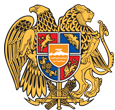 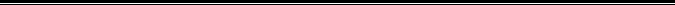 Հայաստանի Հանրապետության Սյունիքի մարզի Կապան համայնք 
ՀՀ, Սյունիքի մարզ, ք. Կապան, +374-285-42036, 060521818, kapan.syuniq@mta.gov.am